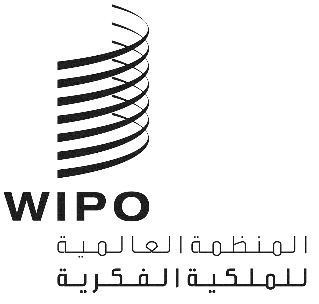 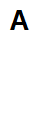 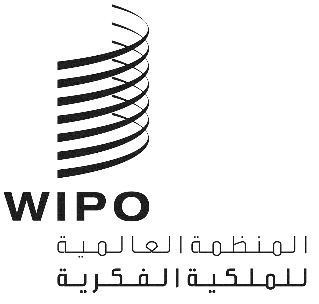 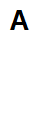 WIPO/CR/COVID-19/GE/22الأصل: بالإنكليزيةالتاريخ: 25 أبريل 2022جلسة إعلامية عن تأثير جائحة كوفيد-19 على النظام الإيكولوجي لحق المؤلفجنيف، 9 مايو 2022البرنامجمن إعداد الأمانة11:30 – 11:35	افتتاح الجلسة الإعلامية11:35 – 11:55	لمحة عامة عن تأثير جائحة كوفيد-19 على الصناعات الإبداعية	المتحدثة: السيدة ماريلينا فيكو، بروفسورة في مجال ريادة الأعمال، مدرسة بورغوندي للأعمال التجارية، فرنسا؛ وأساتذة مساعدة في مؤسسة كارميل وريمي ماركو لإدارة الفنون؛ معهد الدراسات العليا التجارية، مونتريال، كندا11:55 - 12:30	مناقشة مائدة مستديرةموجهة النقاش: الأمانةالمتحدثون:السيدة فيوليتا مانسيلا، فنانة ومديرة، شركة UV Estudios، الأرجنتينالسيد دينو ديه سانتياغو، فنان موسيقي، كابو فيردي والبرتغالالسيد داريوس غزيباتشيسكي، صغير المديرين المعني بتطوير الأعمال، شركة CD Projekt Red، بولنداالسيدة سارة ميغوي، المؤسس الشريكة والمديرة الإدارية، شركة Protel Studios، نيروبي، كينياالسيد برانوف غوبتا، مدير إداري، شركة Prints Publications Pvt Ltd، الهند12:30 - 13:00 	مناقشة تفاعلية  13:00 – 14:30 	استراحة الغداء14:30 - 14:50	لمحة عامة عن الآثار المتعلقة بحق المؤلف الناجمة عن جائحة كوفيد-19، التي تطال المؤسسات التعليمية والبحثية ومؤسسات التراث الثقافي، والأشخاص المستفيدين منها	المتحدثان:	السيد بول فرونهوف، خبير الاقتصاد القياسي ومدير مشروع، شركة Panteia، هولندا	السيد مارتن كلارك، باحث، شركة Panteia، هولندا14:50 - 15:25	مناقشة مائدة مستديرةموجهة النقاش: الأمانةالمتحدثون:السيدة إنكيونغ تشانغ، مديرة مؤسِّسة، Iron Museum، جمهورية كورياالسيدة نومبوميليلو موهولوين، باحثة في مجال التعليم ونائبة المدير في مديرية تنسيق البحوث ورصدها وتقييمها، الإدارة الوطنية للتعليم الأساسي، جنوب أفريقياالسيد رويل إيليس، منسق في شركة MSc. برنامج إدارة المشروع، جامعة وست إنديز، ترينيداد وتوباغوالسيد حمد المطيري، مدير إدارة الأرشيفات، الأرشيف الوطني، الإمارات العربية المتحدةالسيدة ليسا سافولينن، نائبة مدير المكتبة الوطنية، فنلندا 15:25 - 15:55 	مناقشة تفاعلية15:55 – 16:00 	اختتام الجلسةالمتحدثة: السيدة سيلفي فوربين، نائبة المدير العام، قطاع حق المؤلف والصناعات الإبداعية[نهاية الوثيقة]